NOTICE OF ORDERWildlife & Countryside Act 1981City of York CouncilPublic Footpath Acaster Malbis 9 & Public Footpath Bishopthorpe 3 Modification Order 2019Notice is hereby given that the above referenced Order has been submitted to the Secretary of State for Environment, Food and Rural Affairs for determination.  An Inspector will be appointed by the Secretary of State to determine the Order.The start date for the above Order is 11 October 2022.Consideration of the Order will take the form of exchanges of statements of case and comments on statements of case.The effect of the Order, if confirmed without modifications, will be to modify the definitive map and statement for the area by adding a public footpath between public footpath Acaster Malbis 3 and Ferry Lane, Bishopthorpe (SE 5969 4623 to SE 5985 4768).Any queries relating to this Order should be referred to Clive Richards at The Planning Inspectorate, Rights of Way Section, Room 3/A Eagle Wing, Temple Quay House, 2 The Square, Temple Quay, Bristol, BS1 6PN.  Telephone: 0303 4445502.  Email: rightsofway2@planninginspectorate.gov.uk  or clive.richards@planninginspectorate.gov.uk  Please quote reference number ROW/3286833 on all correspondence.Any person wishing to view the statements of case and other documents relating to this Order may do so by appointment at City of York Council West Offices, Station Rise, YORK YO1 6GA during normal office hours.  Alternatively you can view them online at www.york.gov.uk/prownotices   Contact at City of York Council: Mr Russell Varley, Email: russell.varley@york.gov.uk  & Telephone: 01904 553691 Timetable for sending in statements of case and commentsWithin 2 weeks of the start date [by 25 October 2022]The Order Making Authority must ensure their statement of case is received by the Secretary of State.  As soon as possible after the deadline, the Secretary of State will send a copy (excluding copies of any supporting documents - these will be available to view at the Authority’s offices) to everyone who has made an objection or representation, the applicant and any other person who has written to us in respect of the Order.  Within 8 weeks of the start date [by 06 December 2022]Everyone who has made an objection or representation or any other written representation or any other person wishing to make representations in writing must ensure their statement of case is received by the Secretary of State.  As soon as possible after the deadline, the Secretary of State will send full copies to the Authority.  Copies (excluding copies of any supporting documents - these will be available to view at the Authority’s offices) will also be sent to the applicant, every person who has made an objection or representation and any other person who has written to us in respect of the Order.Within the same period the applicant (if applicable) must ensure their statement of case is received by the Secretary of State.  As soon as possible after the deadline, Secretary of State will send a full copy to the Authority.  Copies will also be sent to everyone who has made an objection or representation and any other person who has written to us in respect of the Order (excluding copies of any supporting documents - these will be available to view at the Authority’s offices).Within 14 weeks of the start date [by 17 January 2023]Everyone who has made an objection or representation, the Authority, the applicant (if applicable) and anyone who has written to us in respect of the Order must ensure that their comments on any or every other statement of case is received by the Secretary of State.  As soon as possible after the deadline, the Secretary of State will send copies of these comments to everyone else.In fairness to the other parties everyone should keep to the timetable to ensure that statements of case and comments are received on time. Late documents will be returned. We cannot accept any inflammatory, discriminatory or abusive comments.  Any documents containing such comments will be returned.Notice of order for w/r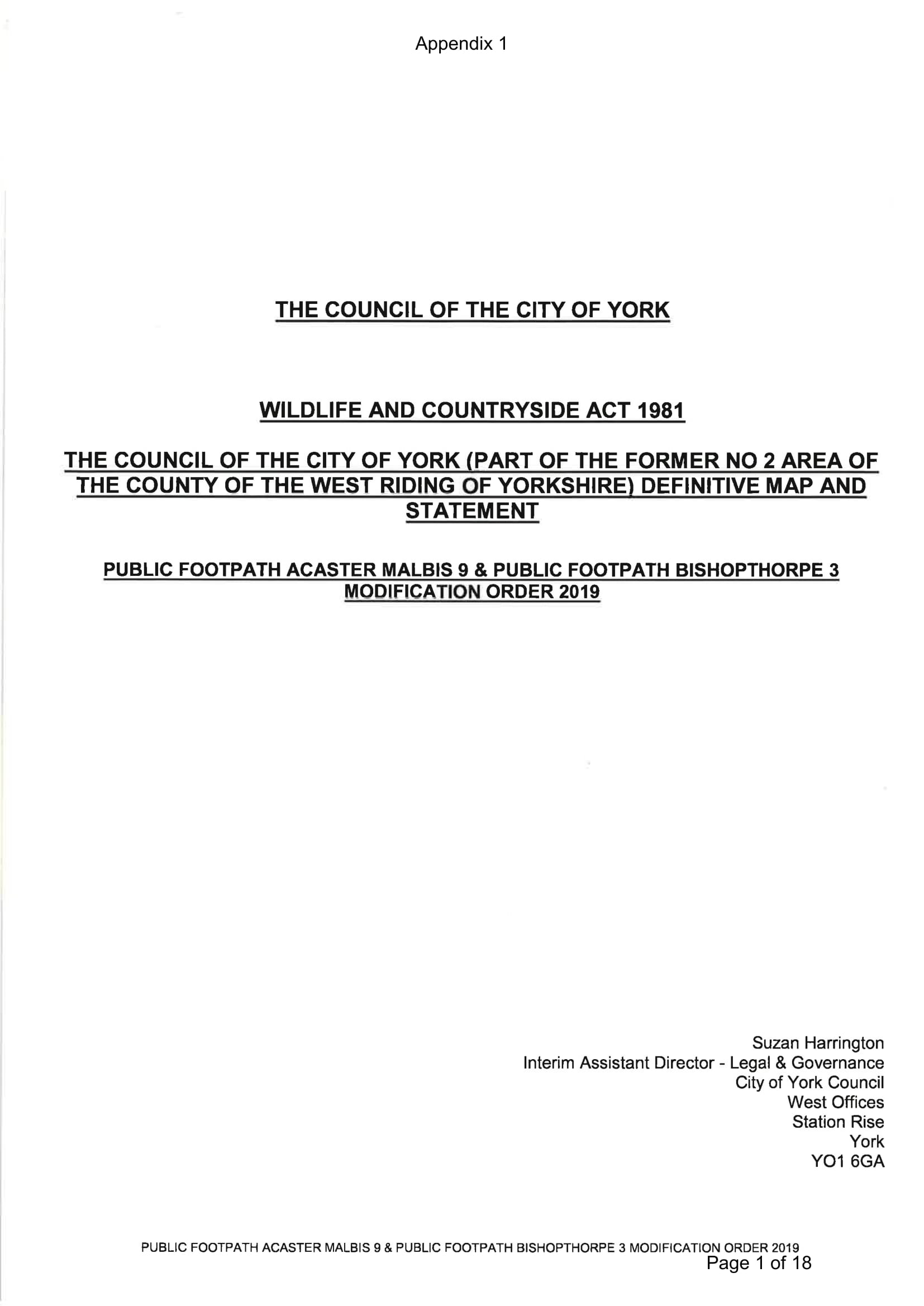 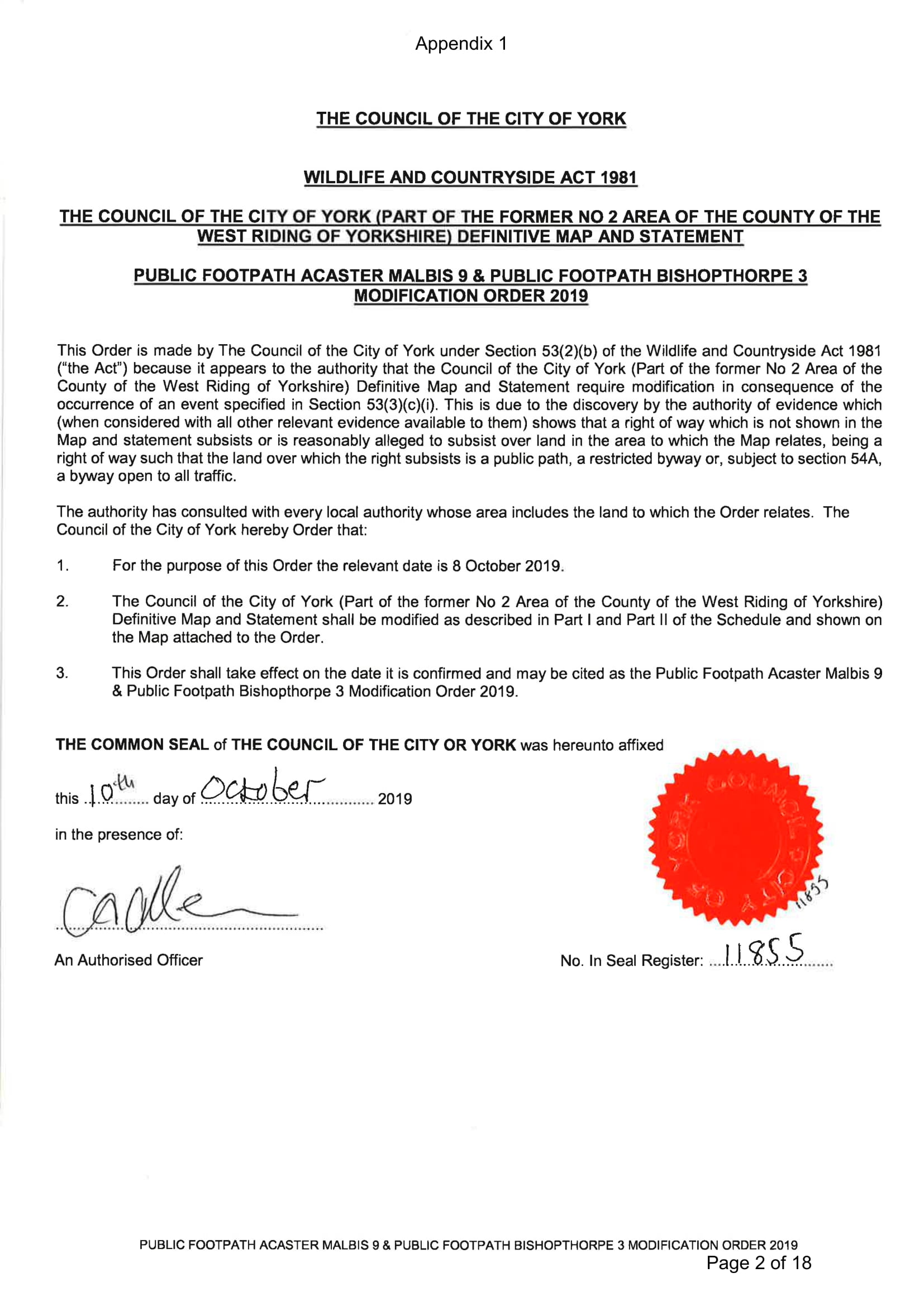 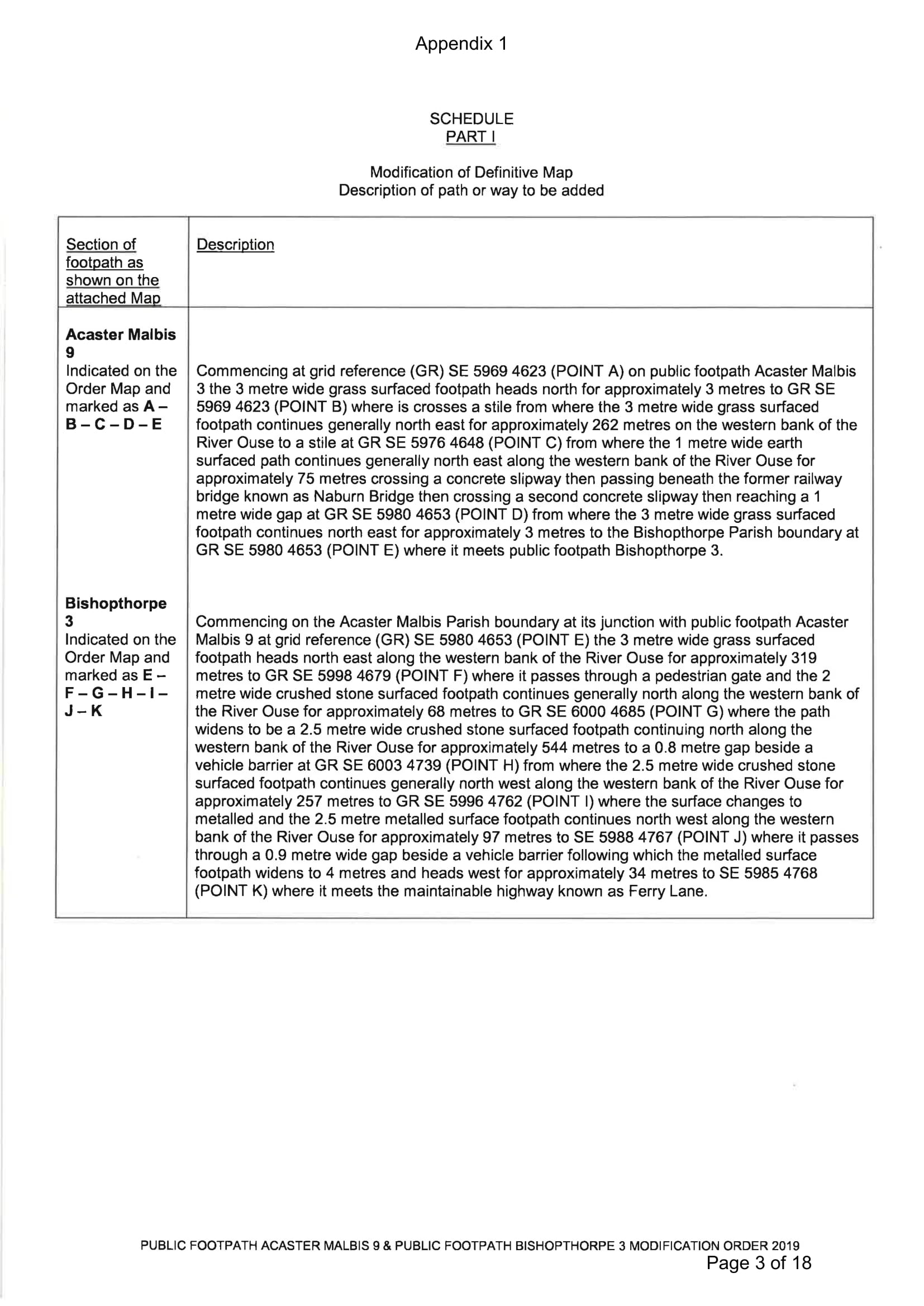 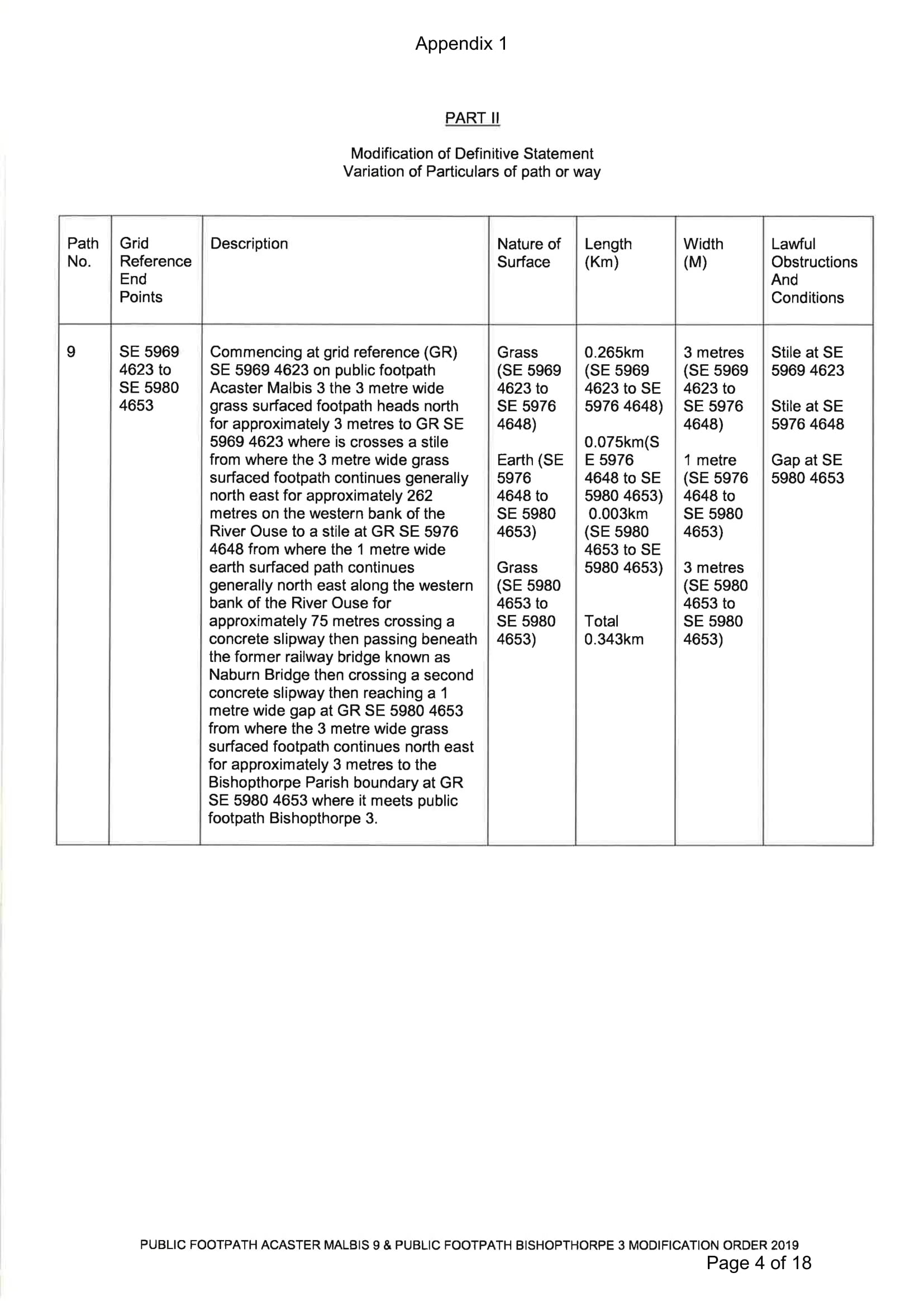 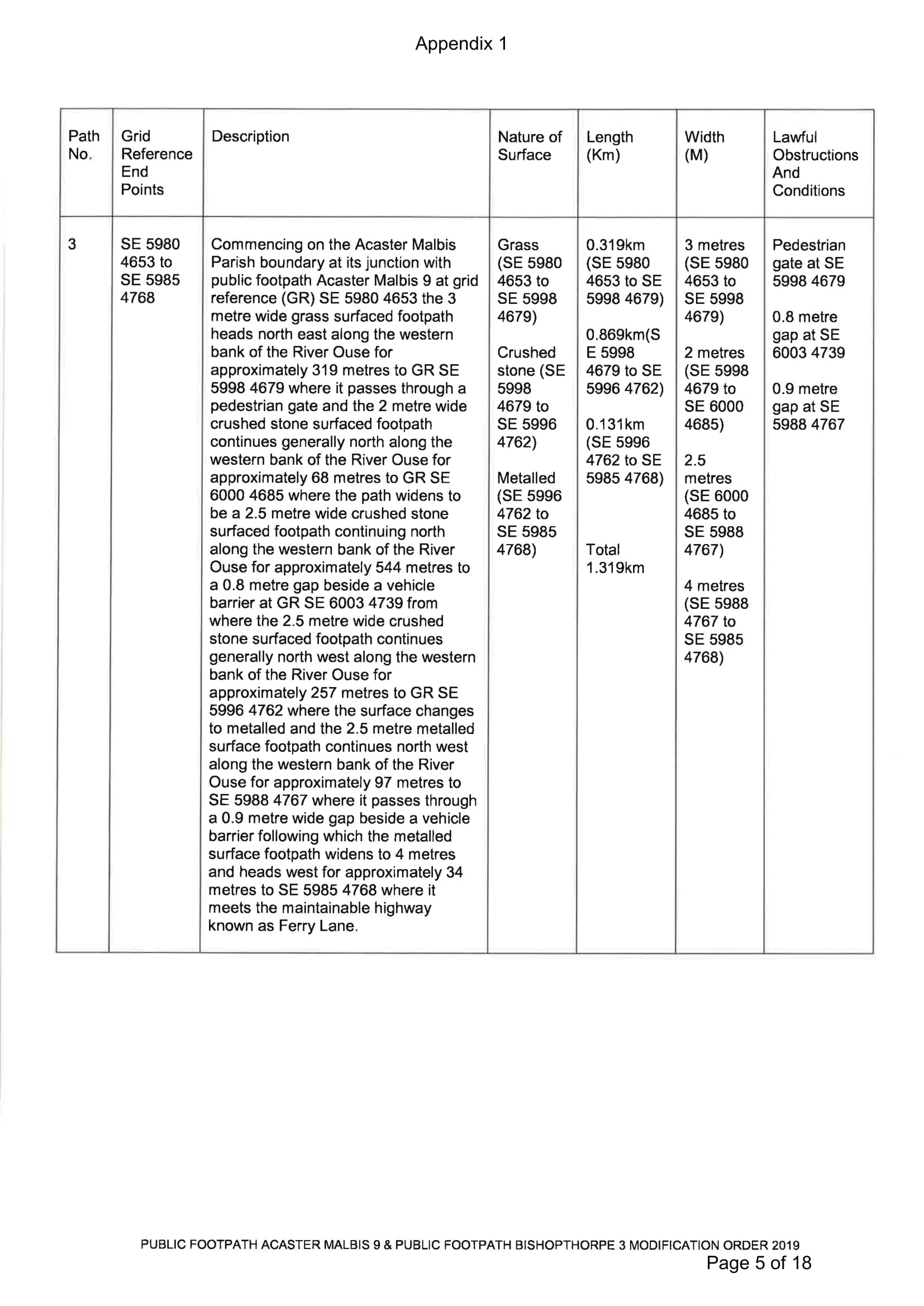 COPY – MAP MOT TO ORIGINAL SCALE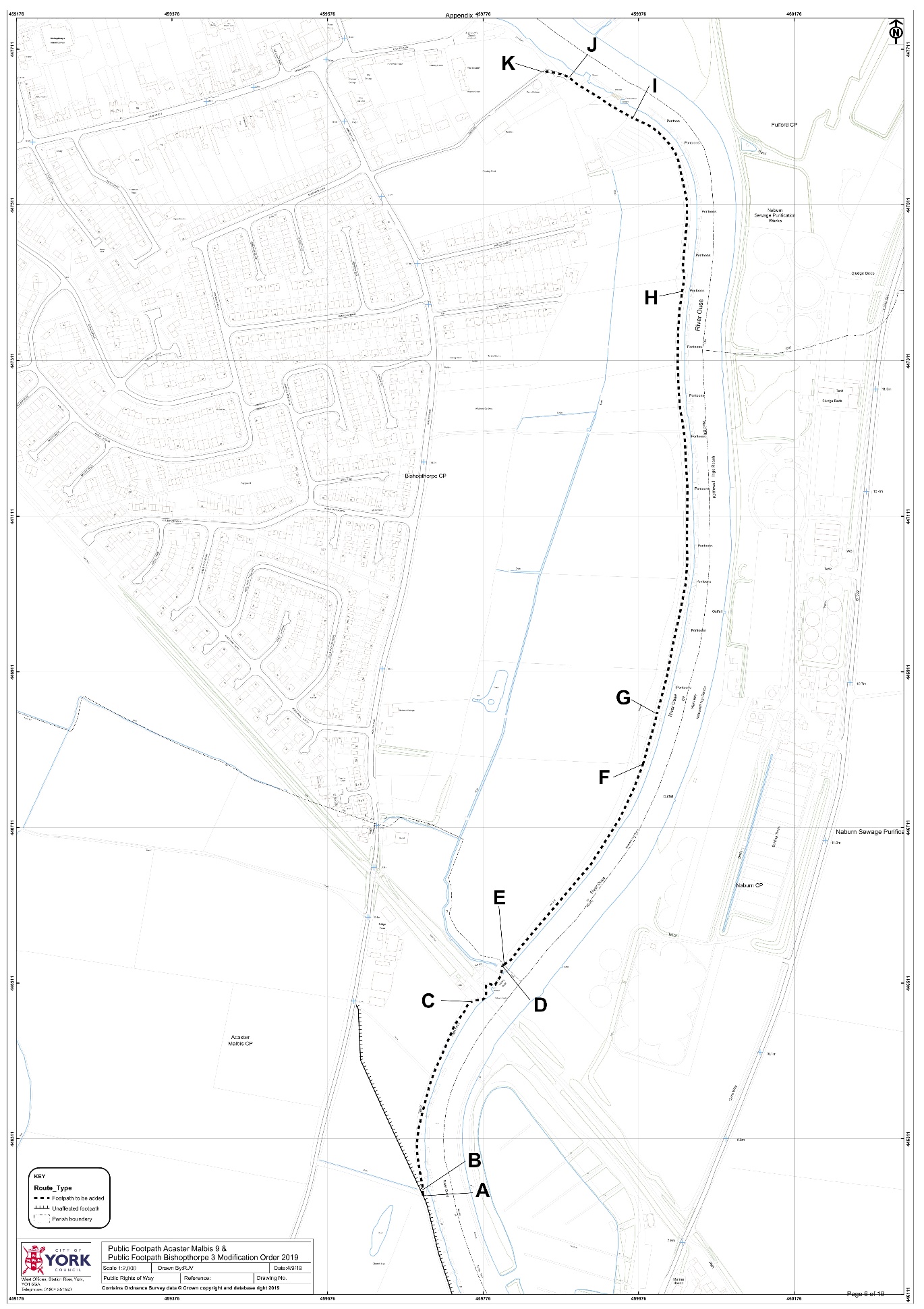 